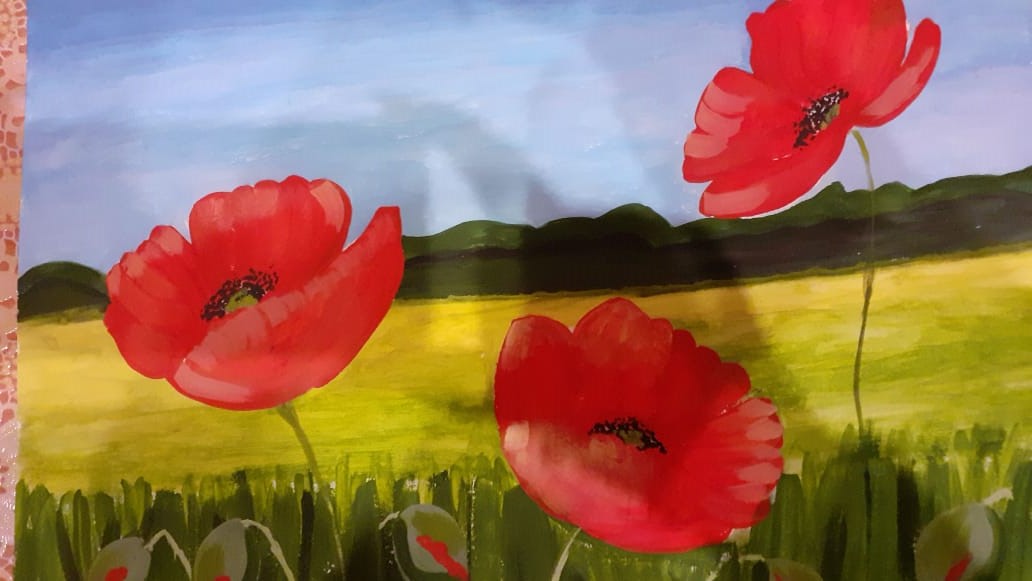 МБОУ  «Теляженская ООШ»  .Киселев Андрей  ,14.05. 2012 г.р., Моничев  Егор  ,16.04.2012 г.р.«Маки в степи».  Времена года. Гуашевые краски.	Фомин Александр,  29.07.2011 г .р.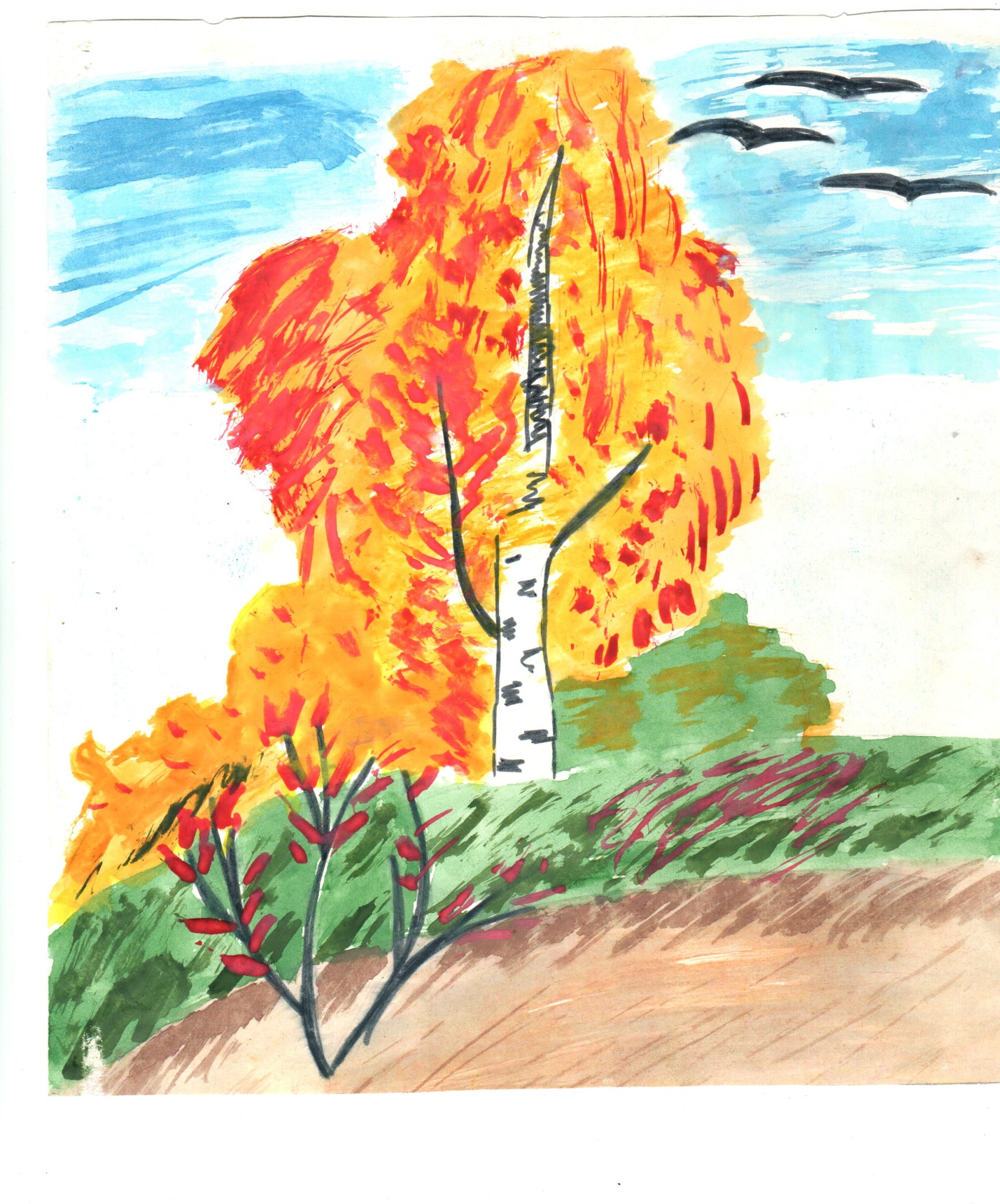 «Осень наступила» . Времена года. Гуашевые      краски.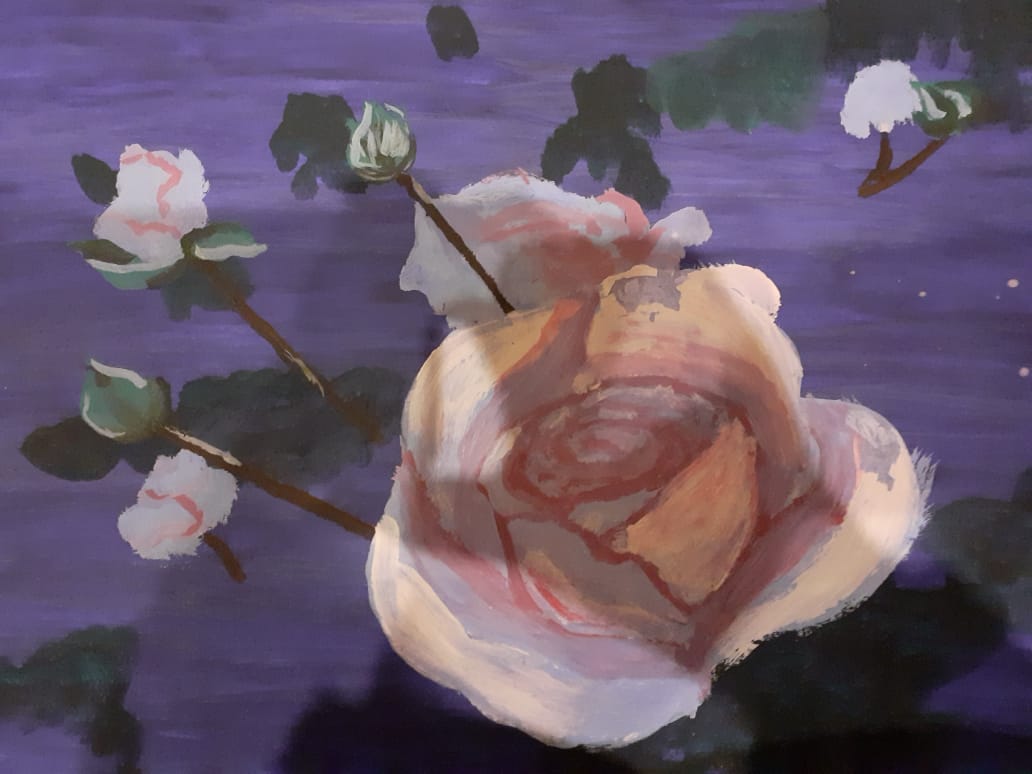 Бобровский Роман 02.05.2010 г.  , Кобзев Даниил 22.09.2010 г.«Вечерняя роза» .Времена года.  Гуашевые краски.МБОУ «Теляженская  ООШ» .Корогодин  Илья,  31.07.2013 г.р. 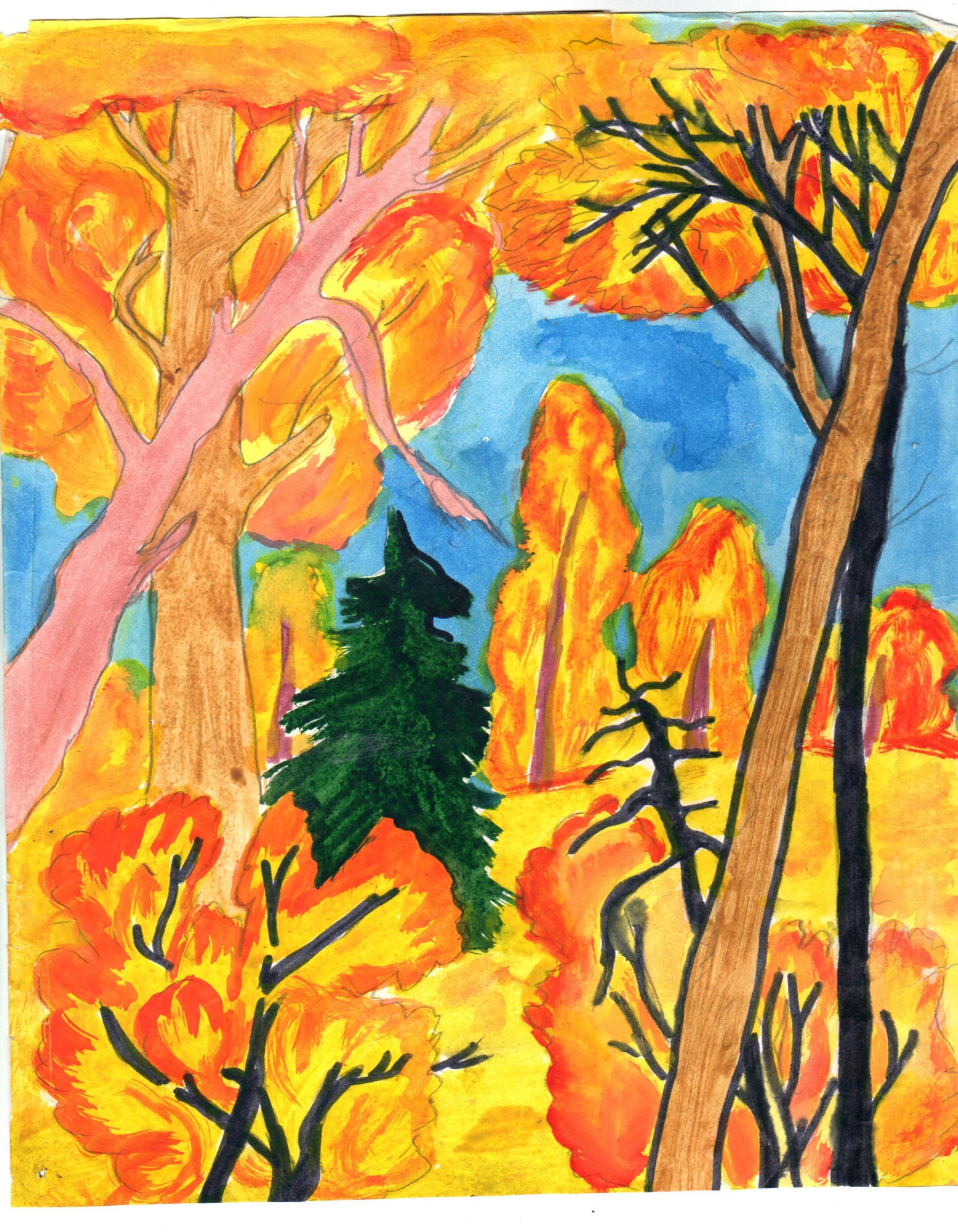 «Лес осенью». Времена года. Техника акварели.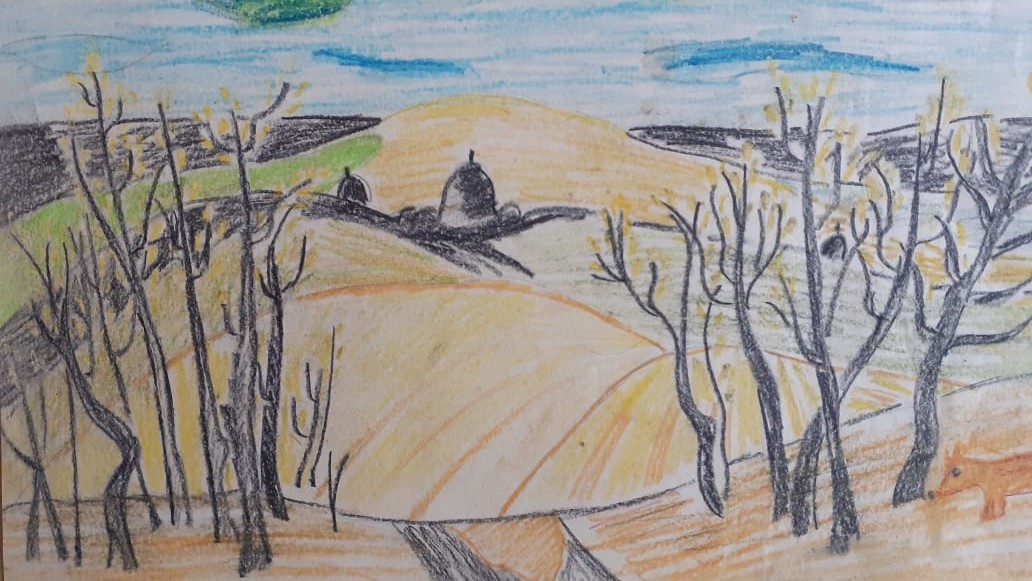 МБОУ «Теляженская ООШ»  Коновалова  Лилия . 29.04 2011г.р.  «Уж ,ветер тучи нагоняя». Времена года. Техника  рисования карандашом.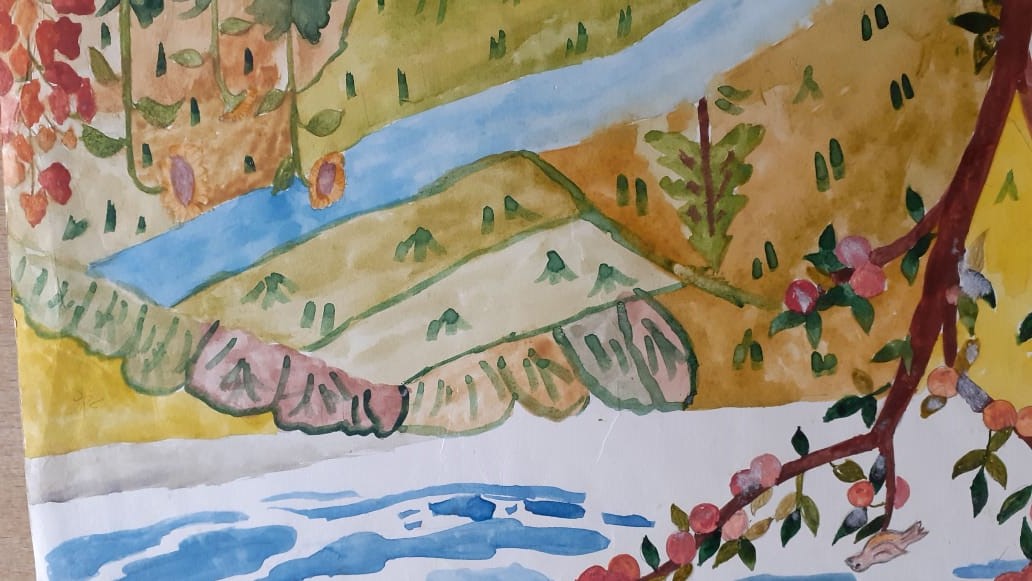 МБОУ «Теляженская ООШ» . Морзов  Даниил.19.09.2013 г.р.«И снова осень».Времена года.Техника акварели.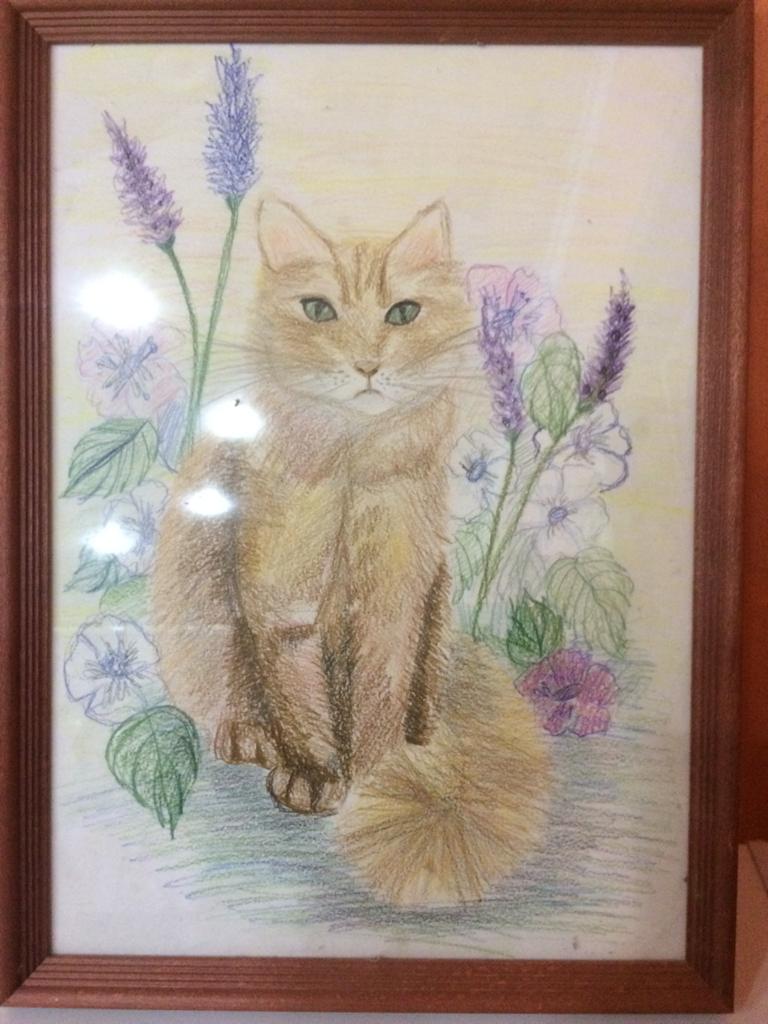 МБОУ «Теляженская ООШ» . Лютиков Сергей, 24.12. 2008 г .р.«Портрет кошечки  Жули» .  Друзья наши меньшие. Техника рисования карандашом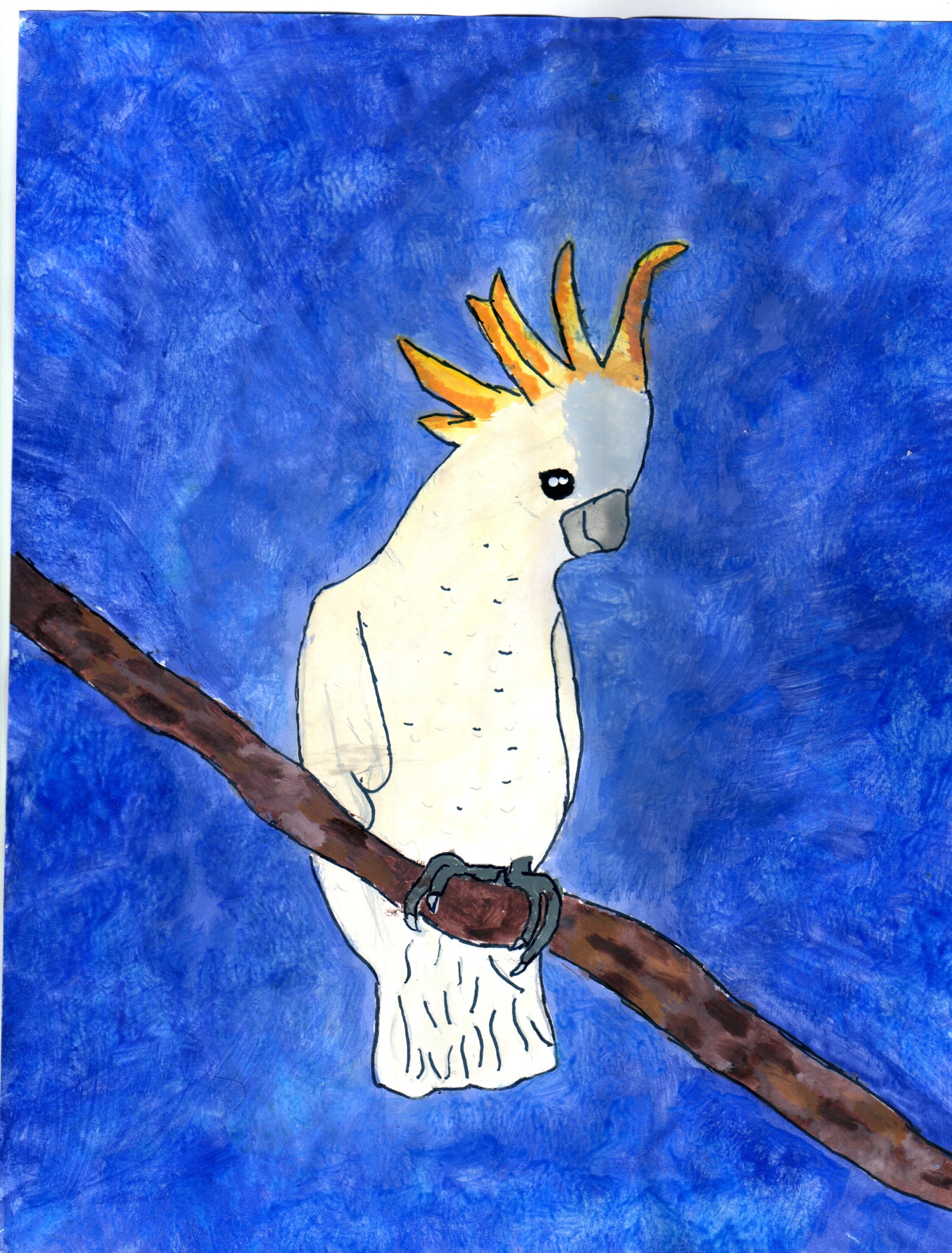 МБОУ  «Теляженская ООШ» , Фомина Анастасия.19.08.2008г.р.«Попугай Маша». Друзья наши меньшие.Техника акварели.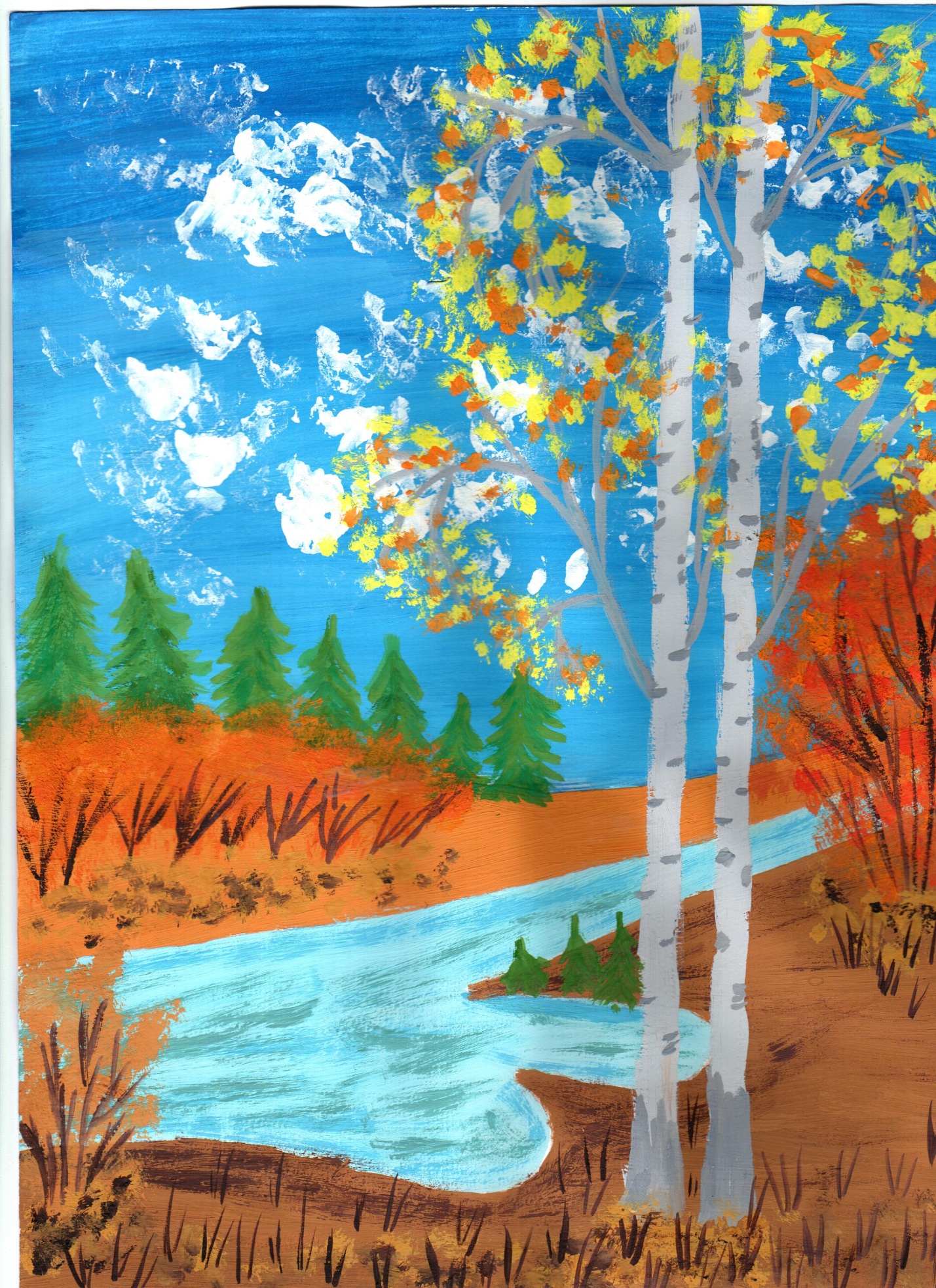 МБОУ  «Теляженская ООШ»  ,Александров Артем.15.01.2009 г.р. «Золотая пора»  .Времена года. Техника акварели.